	Mike Combs, Director								Playmakers Soccer Academy, LLC7322 Juler Avenue								Cincinnati, OH 45243								(513) 543-8596							            playmakersacademy@hotmail.com								www.playmakersacademy.com                      MADEIRA						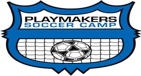 Location                                                           				McDonald Commons Soccer Field - 7451 Dawson Rd.   Cincinnati, OH 45243Camp 1 Date: June 6 – June 10         Ages: 5-7       Time: 9am-11am     Cost: $60 Camp 2 Date: July 11 – 15                Ages: 5-14     Time: 9am-12pm     Cost $70Camp 3Date: July 25 - 29                 Ages: 5-14     Time: 9am-12pm     Cost $70Please Check Which Camp Week(‘s) Attending:   Camp 1_______          Camp 2_______           Camp 3_______  To register, please mail form with payment to the address above					Make checks payable to:                 				“Playmakers Soccer Camp”                                                                                       or Venmo                                                                                 @playmakersacademy1_______________________________________________________________________________________________________                                                                                         Registration forms will also be accepted on the first day of each camp weekPlayer Name ________________________Parent or Guardian Name______________________	Address _____________________________City, State Zip _____________________________Email: ________________________________Phone #_______________________ Age: _____MEDICAL RELEASEI agree that the “Playmakers Soccer Academy, LLC” shall not be liable for any injury or loss, which my children may sustain while participating in this soccer camp, and I agree to indemnify and to hold harmless the “Playmakers Soccer Academy, LLC” from any claim whatsoever.  The above applicant is in good health and has my permission to participate in this program.  In case of emergency, I grant permission for my son/daughter to be given emergency treatment at a local hospital.I agree, Signature: __________________________ Print Name______________________Date (mm/dd/yy): ____________________